3GPP TSG-SA5 Meeting #154	S5-24141815 - 19 April 2024, Changsha, Hunan, ChinaSource:	NokiaTitle:	Dynamic CCL creationDocument for:	ApprovalAgenda Item:	6.19.41	Decision/action requestedDiscuss and agree on the text2	References[1] 	3GPP TR 28.867-010 “Closed control loop management”.3	RationaleCCLs automate the management of network resources thereby taking control away from operators, so CCLs need to be managed including the creation of CCLs.  This pCR introduces the use cases for management of Dynamic creation of CCLs.4	Detailed proposalStart of First change4	Concepts and background4.1	Introduction and Overview	4.1.X Closed Control Loop Management CapabilitiesCCLs automate the management of network resources thereby taking control away from operators. The behaviors of the CCLs need thus to be directed by operators as consumers of CCL management services. The characteristics and behaviors of the CCLs can be managed by the Mns consumer. The 3GPP management system should provide capabilities that enable a consumer to:manage the execution of CCLs. E.g. to request for and be notified about the instantiation of CCLs. For instance, if the consumer wants to request for instantiation of an Energy saving CL for 10,000 cells.Compose or request for and be notified about the composition of a CCL from a set of specific components (such as analytics services or SON functions)manage a closed loop composed from multiple components.Next change5. 			Use Cases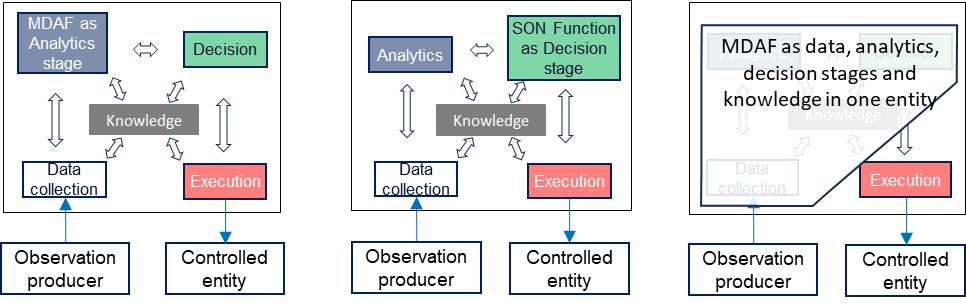 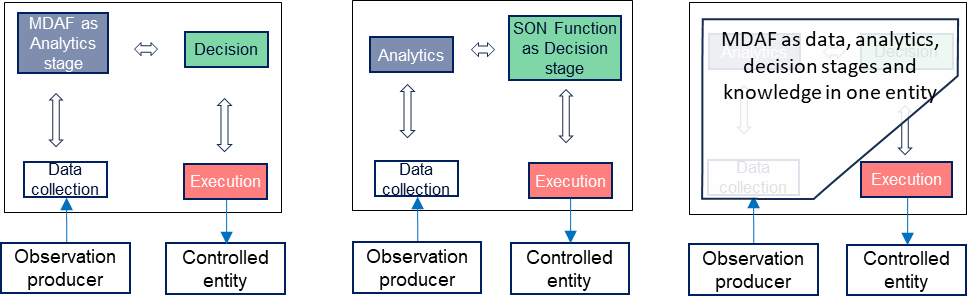 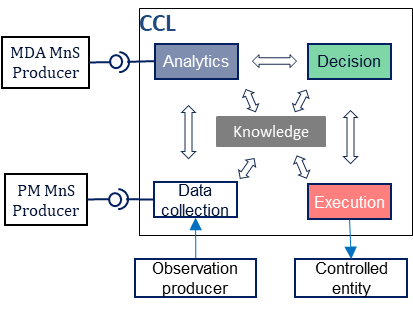 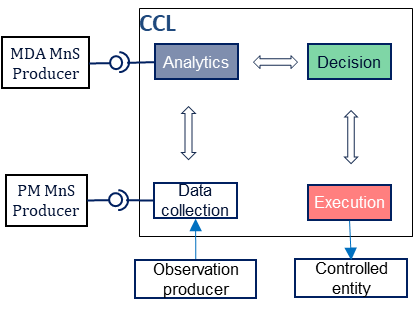 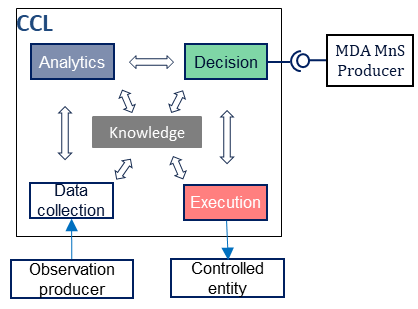 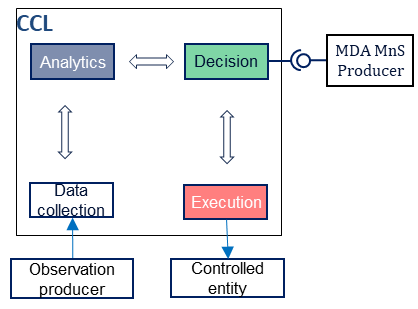 End of modifications